          Муниципальное автономное учреждение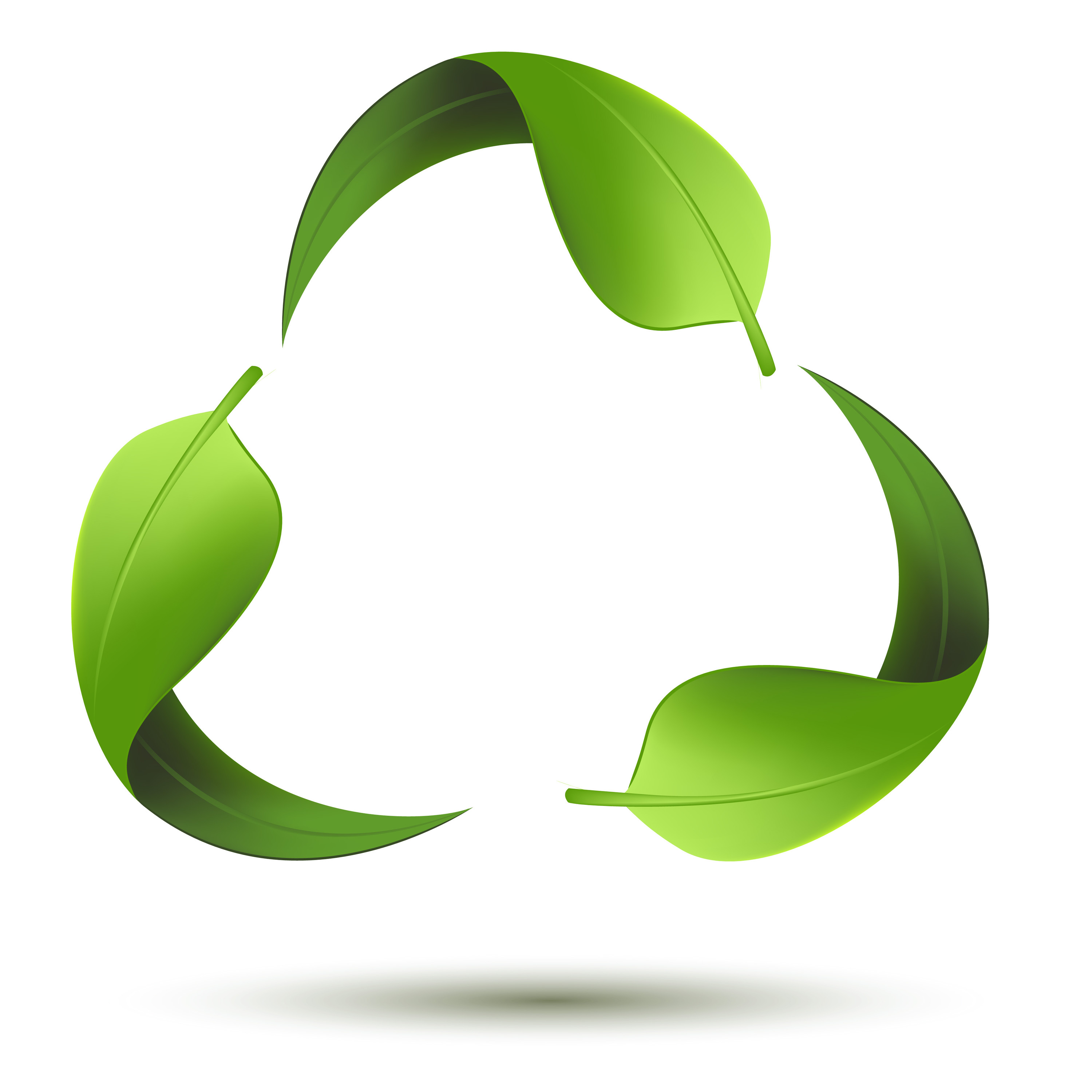 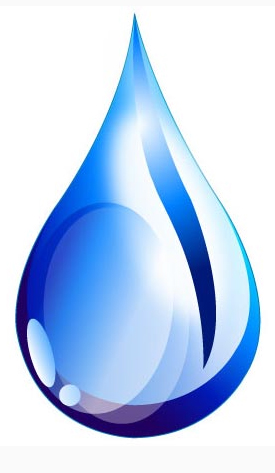 «Быковское многоотраслевое коммунальное хозяйство»БЫКОВСКОГО МУНИЦИПАЛЬНОГО РАЙОНАВОЛГОГРАДСКОЙ ОБЛАСТИ                           404062,   р.п. Быково, ул. Дзержинского, 25/7   may-bykovskoemkx1973@yandex.ru              ОГРН 1163443081559    ИНН 3454003865    КПП 345401001     Уважаемые абоненты МАУ «Быковское МКХ», в период массовой самоизоляции, в рамках предотвращения распространения вируса COVID-19, вы можете отслеживать начисления за жилищно-коммунальные услуги , производить оплату через систему «ГИС ЖКХ», при наличии учетной записи в автоматизированной системе «Госуслуги». Для регистрации Вам потребуется наличие активной сети интернет, вход через любое устройство имеющее интернет браузер (yandex, mozila, chrome  и т.д.). При входе из выше перечисленных браузеров, появится стартовая строка с поисковой системой, в поисковой строке пишите ГОСУСЛУГИ, далее проходите по ссылке Gosuslugi. Ru ( все остальные фейк и не нужная информация), появится окно, где справа от вас , чуть ниже надписи личный кабинет, на синем фоне будет написано зарегистрироваться, нажимаете на это слово, далее появится окошко, вашими начальными данными, потом, вам нужно будет ввести более развернутую информацию о себе ( такие как паспортные данные, номер СНИЛСа, банковские реквизиты, без них вы не сможете оплачивать ЖКХ через этот сервис), после того как вы все ввели и ваша запись прошла проверку , она перейдет в стадию «подтвержденная учетная запись», под тем же логином и паролем , который Вы установили в «Госуслугах», сможете зайти в систему «ГИС ЖКХ», совершая те же манипуляции входа что и для «Госуслуг».Комитет ЖКХ Волгоградской области:Телефон «горячей линии» 8 (8442) 30-83-59;График работы «горячей линии»: Понедельник-пятница с 9:00-16:00 (за исключением нерабочих и праздничных дней), перерыв: 12:00-13:00Отдел АЖКХ администрации Быковского муниципального района:Телефон: 8(84495) 3-23-91ЕДДС Быковского района : Телефон 8(84495) 3-12-74МАУ "Быковское МКХ"- Карпов Сергей. Александрович  89033158380;ИО директора	С.А.КарповМАУ «Быковское МКХ»Исп. 8-995-401-89-27А.А.Шевченко.